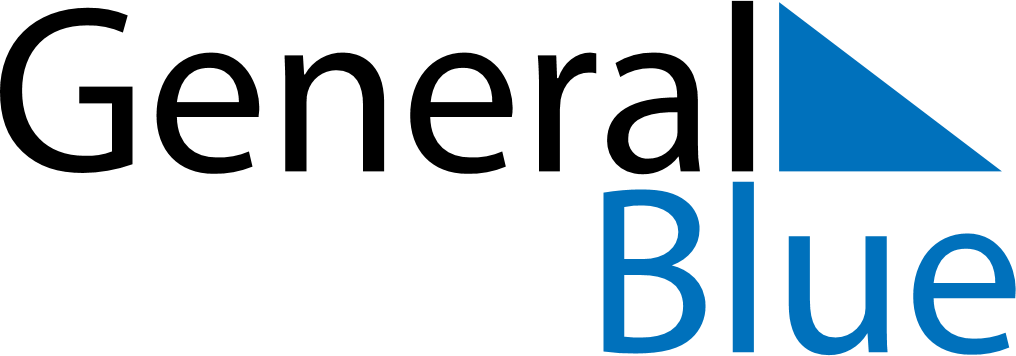 Weekly CalendarNovember 4, 2024 - November 10, 2024Weekly CalendarNovember 4, 2024 - November 10, 2024MondayNov 04MondayNov 04TuesdayNov 05WednesdayNov 06WednesdayNov 06ThursdayNov 07FridayNov 08FridayNov 08SaturdayNov 09SundayNov 10SundayNov 10My Notes